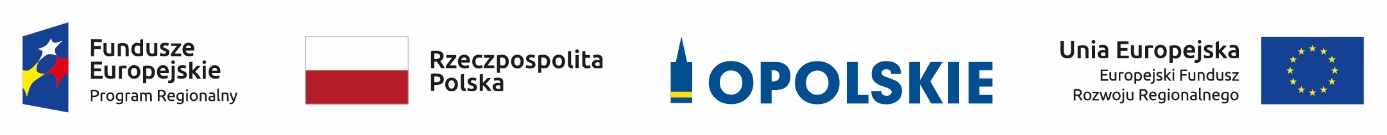 Lista projektów złożonych w ramach konkursowej procedury wyboru projektów w ramach Osi priorytetowej V Ochrona środowiska, dziedzictwa kulturowego i naturalnego RPO WO 2014-2020 określonych dla działania 5.5 Ochrona powietrza zakwalifikowanych do rozstrzygnięcia konkursu.      Źródło: opracowanie własne na podstawie danych z Systemu SYZYF RPOWO 2014-2020.Lp.Numer wnioskuNazwa wnioskodawcyTytuł projektu1.RPOP.05.05.00-16-0013/19Gmina Strzelce OpolskieZatrzymać Smog II - program ochrony powietrza w gminie Strzelce Opolskie2.RPOP.05.05.00-16-0014/19Gmina DąbrowaWymiana źródeł ogrzewania na ekologiczne w gminie Dąbrowa – II etap3.RPOP.05.05.00-16-0015/19Gmina KomprachciceLikwidacja i wymiana źródeł ogrzewania na ekologiczne w Gminie Komprachcice4.RPOP.05.05.00-16-0017/19Gmina KluczborkLikwidacja indywidualnych, wysokoemisyjnych źródeł ciepła w gminie Kluczbork5.RPOP.05.05.00-16-0018/19Miasto OpoleEkologiczne Opole - wymiana źródeł ciepła na bardziej ekologiczne dla miasta6.RPOP.05.05.00-16-0019/19Gmina KrapkowiceLikwidacja indywidualnych, wysokoemisyjnych źródeł ciepła w gminie Krapkowice7.RPOP.05.05.00-16-0020/19Gmina NiemodlinOgraniczenie niskiej emisji w gminie Niemodlin8.RPOP.05.05.00-16-0021/19Gmina DobrodzieńWymiana oraz likwidacja indywidualnych, wysokoemisyjnych źródeł ciepła w gminie Dobrodzień9.RPOP.05.05.00-16-0022/19Gmina Kędzierzyn-KoźleOgraniczenie niskiej emisji na terenie Gminy Kędzierzyn-Koźle - etap II10.RPOP.05.05.00-16-0023/19Gmina ŁubnianyPoprawa jakości powietrza w Gminie Łubniany poprzez wymianę indywidualnych źródeł ciepła na bardziej ekologiczne oraz likwidację wysokoemisyjnych źródeł ciepła i zastosowanie ekologicznych rozwiązań związanych z przyłączeniem nieruchomości indywidualnych do sieci gazowej11.RPOP.05.05.00-16-0024/19Gmina GłuchołazyRealizacja PONE poprzez stworzenie systemu zachęty do wymiany systemów grzewczych do uzyskania wymaganego efektu ekologicznego w Gminie Głuchołazy12.RPOP.05.05.00-16-0025/19Gmina PrószkówMałe kroki wielkie zmiany - wymiana źródeł ciepła na ekologiczne w Gminie Prószków